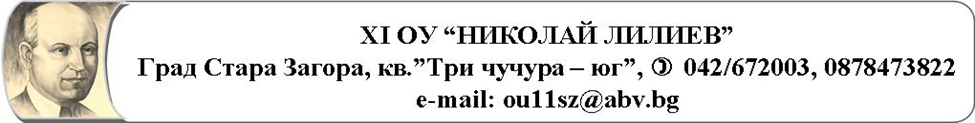 ДО ДИРЕКТОРА На XI ОУ „Николай Лилиев“Град Стара ЗагораЗ А Я В Л Е Н И ЕотИме………………………………………………………………………………………………..Адрес:……………………………………………………………………………………………..Телефон за връзка: ……………………….УВАЖАЕМА Г-ЖО ДИРЕКТОР,Желая, детето ми ………………………………………………………………………………… от ……… клас, ученик/чка в XI ОУ „Николай Лилиев”, да посещава логопедичен кабинет за системна корекционна работа през учебната 2021/ 2022 година.Дата: …………………..    						С уважение:……………….гр. Стара Загора